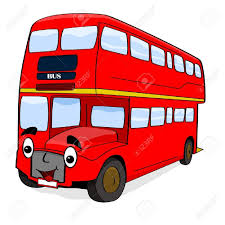 Note to teacher: put front of the bus on the classroom wall.  Hand out the screen-free activity sheet to pupil.  Once all screen-free activity sheets are completed by pupils add to the classroom wall and finish off with the back of the bus.  You then have your screen-free bus full of ideas!Screen-free activity sheet                                                                                             Name: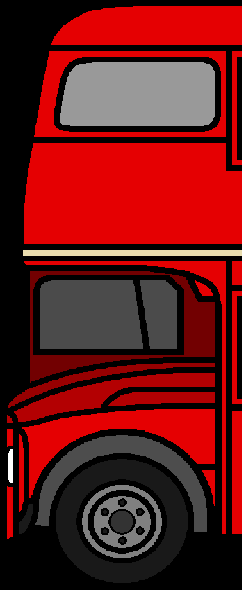 Directions:  Every time you choose an activity at home that doesn’t use a screen (for example, reading, drawing, dancing, playing outside), just write down or draw a picture of the activity on the passenger car.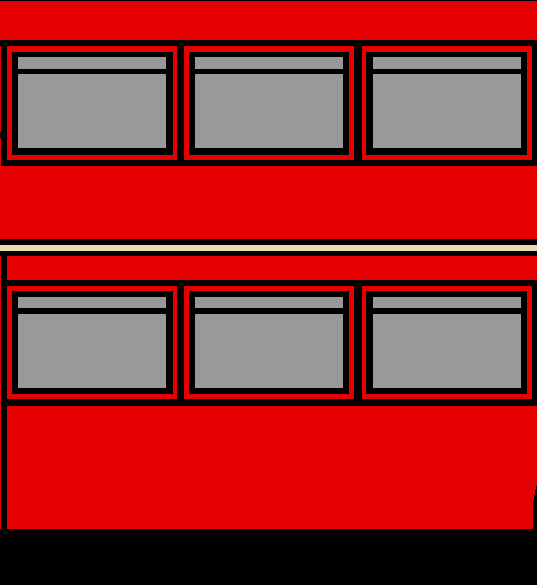 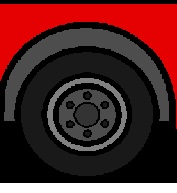 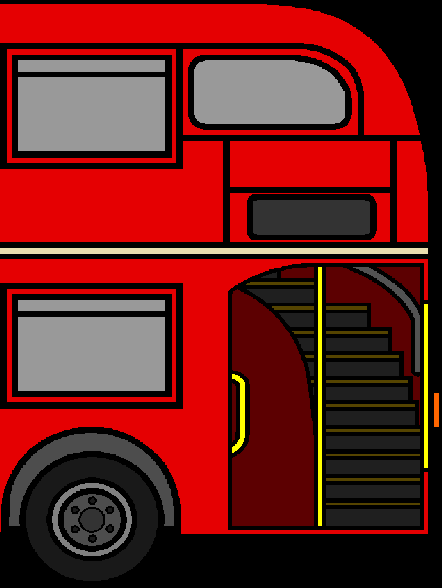 